☆『企業診断』及び『専門家派遣』の具体的支援内容　　　　　・直近決算書三期分での財務・経営状況分析（経営理念・経営方針、企業診断　　　　中期事業計画、本年度事業計画）・経営トップへのヒアリング・工場確認　　　 ・現状分析・現状評価・経営課題の抽出・取り組むべき経営課題の優先順位の明確化 ～ 経営者への説明　　　　　　　　　　　　　　　　　　　　　　　　　　　　　　　　 　【専門家等による総合支援】（イメージ）専門家派遣　　　 ・プロジェクトチーム結成　　 ・支援計画書の提案　　 ・専門家選定/決定　　　　　　　　　　　　　　  支　援　　　　 ・企業内での取り組み開始(キックオフ)　　 ・四半期毎のレビュー会　　　　　　　　　　 ・成果確認・解決　　 ・次の経営課題への取り組み約３年後に目指すべき姿　　　  売上高と利益拡大、新事業分野進出、生産性の向上 等経営力強化支援事業『企業診断』申込書　　  申込日：令和　　 年　　 月　　 日　　 【申込書の送付先】(公財)鳥取県産業振興機構 経営支援部 経営支援グループ　高橋・岡島電話番号：(0857)-52-6702　　FAX番号：(0857)-52-6673 E-mail：keieijinzai@toriton.or.jp（フリガナ）代表者役職ご年齢歳代表者のお名前Ｅ-ｍail代表者のお名前携帯番号（フリガナ）部署名ご連絡者のお名前役職名ご連絡者のお名前Ｅ-ｍail企業概要企 業 名企業概要住　　所〒〒〒〒〒企業概要業　　種企業概要主要製品企業概要従業員数　　　　　　　名（内、パート・アルバイト　　　　　名）　　　　　　　名（内、パート・アルバイト　　　　　名）　　　　　　　名（内、パート・アルバイト　　　　　名）　　　　　　　名（内、パート・アルバイト　　　　　名）　　　　　　　名（内、パート・アルバイト　　　　　名）連絡先電話番号 (           　 )           ―ＦＡＸ番号 (           　 )　　　　　 ―電話番号 (           　 )           ―ＦＡＸ番号 (           　 )　　　　　 ―電話番号 (           　 )           ―ＦＡＸ番号 (           　 )　　　　　 ―電話番号 (           　 )           ―ＦＡＸ番号 (           　 )　　　　　 ―電話番号 (           　 )           ―ＦＡＸ番号 (           　 )　　　　　 ―電話番号 (           　 )           ―ＦＡＸ番号 (           　 )　　　　　 ―その他＊ご要望事項等ご記入ください。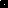 